LINWOOD PTA MEETING AGENDA~ Dec 15, 2015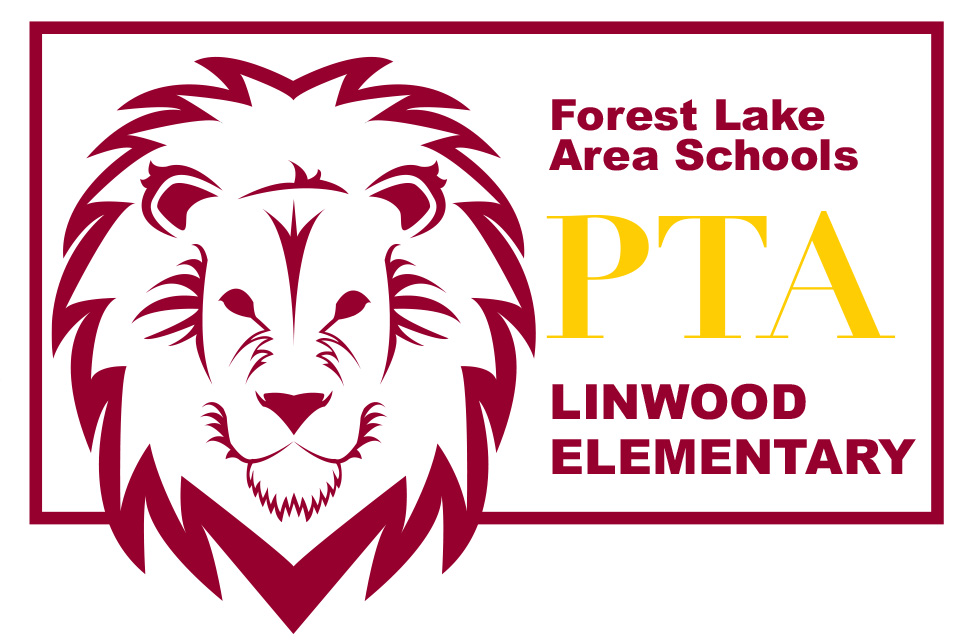 Introduction of PTA Board MembersAmber Wiener – PresidentLea Bombard – Vice PresidentAmber Hermanson – SecretaryTracy Crudo – TreasurerRecap of School Year-To-Date ActivitiesColor-A-ThonBook FairConference MealsSWISH updateMoonlight HikeTurkey BingoAdopt a Family (Christmas)Veteran’s ProgramBox Tops for Education Labels for EducationAmazonSmileScholastic NewsTIME MagazineGOOSE ticketsUpcoming ActivitiesStudent Council Food Challenge – sponsor pizza party to winning gradeMoonlight Hike (Winter)LOST FundraiserBooks & BreakfastBook FairConference MealsCarnivalTwins for Technology fundraiserSpring Fun Run??Topics of DiscussionTechnology purchaseYMCA Mentors Program